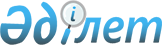 Қазақстан Республикасы соттарының төрағалары мен судьяларын қызметке тағайындау және қызметтен босату туралыҚазақстан Республикасы Президентінің 2010 жылғы 2 тамыздағы № 1031 Жарлығы

      Қазақстан Республикасы Конституциясының 82-бабының 2-тармағына, «Қазақстан Республикасының сот жүйесі мен судьяларының мәртебесі туралы» 2000 жылғы 25 желтоқсандағы Қазақстан Республикасы Конституциялық заңының 31-бабының 2, 5-тармақтарына, 34-бабының 1-тармағының 1), 1-1), 7) тармақшаларына, 2-тармағына, 4-тармағының 2) тармақшасына, 5, 6-тармақтарына сәйкес ҚАУЛЫ ЕТЕМІН:



      1. Төраға қызметіне: Ақтөбе облысы бойынша:Алға аудандық сотына          Ерназаров Ирғали Рахмедиұлы

                              осы облыстың Хромтау аудандық сотының

                              судьясы қызметінен босатыла отырып;Мәртөк аудандық сотына        Олжаш Жақсылық Әбжәлиұлы

                              осы облыстың Алға аудандық сотының

                              төрағасы қызметінен босатыла отырып; Атырау облысы бойынша:Махамбет аудандық сотына      Дәурешов Әнуар Жұмажанұлы

                              осы облыстың Атырау қалалық сотының

                              судьясы қызметінен босатыла отырып; Шығыс Қазақстан облысы бойынша:Тарбағатай ауданы             Омар Талғат Әбілмәшұлы

№ 2 аудандық сотына           осы облыстың Ұлан ауданы № 2 аудандық

                              сотының төрағасы қызметінен босатыла

                              отырып; Жамбыл облысы бойынша:Жамбыл аудандық сотына        Құлекеев Ғалым Батырбекұлы

                              Астана қаласы Алматы аудандық сотының

                              судьясы қызметінен босатыла отырып;мамандандырылған              Мамытбеков Оспан Мұсабекұлы;

ауданаралық

экономикалық сотынаТараз қалалық сотына          Кенжебеков Кенжеғали Әмірбекұлы

                              осы облыстың Талас аудандық сотының

                              төрағасы қызметінен босатыла отырып; Батыс Қазақстан облысы бойынша:Ақжайық ауданы                Сағитова Гүлжихан Темірболатқызы

№ 2 аудандық сотына           осы облыстың Жаңақала аудандық сотының

                              судьясы қызметінен босатыла отырып;Теректі аудандық сотына       Жұмашева Зәуреш Кәрімқызы

                              осы облыстың Бөрлі аудандық сотының

                              судьясы қызметінен босатыла отырып; Қарағанды облысы бойынша:мамандандырылған              Туғанбаев Мұрат Амангелдіұлы;

ауданаралық экономикалық

сотына Қостанай облысы бойынша:Амангелді аудандық сотына     Байкин Теміржан Сапабекұлы

                              осы облыстың Жангелдин аудандық

                              сотының судьясы қызметінен

                              босатыла отырып; Маңғыстау облысы бойынша:Бейнеу аудандық сотына        Орақов Ғабиден Алуадинұлы;Жаңаөзен қалалық сотына       Елемесов Бауыржан Жәумітбайұлы

                              осы облыстың Бейнеу аудандық сотының

                              төрағасы қызметінен босатыла отырып; Солтүстік Қазақстан облысы бойынша:Айыртау ауданы                Рамазанов Мүбәрак Нұрмашұлы

№ 2 аудандық сотына           осы облыстың Аққайың аудандық сотының

                              судьясы қызметінен босатыла отырып; Оңтүстік Қазақстан облысы бойынша:Отырар аудандық сотына        Қоңырбаев Қанатбек Досайұлы

                              Оңтүстік Қазақстан облыстық сотының

                              судьясы қызметінен босата отырыптағайындалсын.

      2. Судья қызметіне:Павлодар облыстық сотына      Жаппарова Гүлнар Сәрсенбекқызы; Ақмола облысы бойынша:Көкшетау қалалық сотына       Сейітов Бауыржан Шораұлы; Алматы облысы бойынша:Қарасай аудандық сотына       Ғалиев Жантөре Тілеуқабылұлы;Қаратал аудандық сотына       Жексембинова Гүлбаршын

                              Жексембіқызы;Кербұлақ аудандық сотына      Талданбаев Шалқар Нұрғазин;қылмыстық істер жөніндегі     Алдабергенов Айдын Сайлаубекұлы;

мамандандырылған              Бейімбетов Асқарбек Адайбекұлы;

ауданаралық сотынаТалдықорған мамандандырылған  Алдабергенова Эльмира Сатыбалдықызы;

ауданаралық әкімшілік

сотына Атырау облысы бойынша:Қызылқоға аудандық сотына     Тыпылова Зухра Қобыланқызы;Құрманғазы аудандық сотына    Меңсейітова Бейбітгүл Мағазқызы; Шығыс Қазақстан облысы бойынша:Риддер қаласының              Жүнісова Жанат Ниетқабылқызы;

мамандандырылған

әкімшілік сотына Жамбыл облысы бойынша:Жуалы аудандық сотына         Арғымбаева Салтанат Рахымбайқызы; Батыс Қазақстан облысы бойынша:Бөрлі ауданының               Мәліков Марат Мәлікұлы;

мамандандырылған

әкімшілік сотына Қарағанды облысы бойынша:Теміртау қалалық сотына       Әлекпаева Зәкира Жолдыбайқызы; Қостанай облысы бойынша:Қарасу аудандық сотына        Айгелова Айжан Қуанышпайқызы;Қостанай аудандық сотына      Дудин Игорь Игоревич;мамандандырылған              Мұратова Қаламқас Мұратқызы;

ауданаралық                   Сәлкеева Майра Жағалбайқызы;

экономикалық сотынаРудный қаласының              Жанбекова Маржан Гомарқызы;

мамандандырылған

әкімшілік сотынақылмыстық істер жөніндегі     Ұзақбаев Бейбіт Алпысбайұлы;

мамандандырылған

ауданаралық сотына Павлодар облысы бойынша:Екібастұз қалалық сотына      Сәулен Нұргүл; Солтүстік Қазақстан облысы бойынша:Айыртау аудандық сотына       Байжұманова Айжан Ержанқызы; Оңтүстік Қазақстан облысы бойынша:Шымкент қаласы                Қалымбетова Эльмира Қалшабайқызы;

Абай аудандық сотынаСайрам аудандық сотына        Шетенов Нұрқазы Бектайұлы; Алматы қаласы бойынша:Бостандық аудандық сотына     Абайділдинова Айгүл Тілеуқабылқызы;

                              Ляер Леонид Леонидович;қылмыстық істер жөніндегі     Молдағалиев Ахметқали Қапизұлы;

мамандандырылған

ауданаралық сотына Астана қаласы бойынша:мамандандырылған              Төлебекова Ғалия Серікқызы

ауданаралық

экономикалық сотынатағайындалсын.

      3. Атқаратын қызметінен: Ақмола облысы бойынша:Зеренді аудандық сотының      Закірьянов Ерлан Жәкімұлы

судьясы                       басқа жұмысқа ауысуына байланысты; Шығыс Қазақстан облысы бойынша:Зырянов аудандық сотының      Әбішев Марат Баянұлы

судьясы                       басқа жұмысқа ауысуына байланысты;мамандандырылған              Сатыбалдин Қайрат Жолдасбекұлы

ауданаралық экономикалық      орнынан түсуіне байланысты;

сотының судьясы Батыс Қазақстан облысы бойынша:Орал қаласы                   Ниязбеков Асхат Болатұлы

№ 2 сотының судьясы           өз тілегі бойынша; Қостанай облысы бойынша:Алтынсарин аудандық           Сәтмағамбетов Самат Қажымұқанұлы

сотының төрағасы              өз тілегі бойынша, осы соттың судьясы

                              етіп қалдыра отырып;Жітіқара аудандық сотының     Власюк Валерий Анатольевич

судьясы                       судьяға қойылатын талаптарды 

                              сақтамағаны үшін;мамандандырылған              Омарова Жамал Сұлтанқызы

ауданаралық экономикалық      өз тілегі бойынша;

сотының судьясы Оңтүстік Қазақстан облысы бойынша:Отырар аудандық сотының       Қалымбетов Шоқан Уәлиханұлы

төрағасы                      судьялардың тәртіптік-біліктілік

                              алқасының шешімі бойынша, осы соттың 

                              судьясы етіп қалдыра отырып;Сарыағаш ауданы № 2           Қалдиев Нұрмаханбет

аудандық сотының төрағасы     судья өкілеттігінің тоқтатылуымен,

                              орнынан түсуіне байланысты; Алматы қаласы бойынша:Әуезов ауданы № 2 аудандық    Самолдықова Зылиқа Маймасқызы

сотының судьясы               орнынан түсуіне байланыстыбосатылсын.

      4. Осы Жарлық қол қойылған күнінен бастап қолданысқа енгізіледі.      Қазақстан Республикасының

      Президенті                                  Н. Назарбаев
					© 2012. Қазақстан Республикасы Әділет министрлігінің «Қазақстан Республикасының Заңнама және құқықтық ақпарат институты» ШЖҚ РМК
				